Encompassing American Indian Culture in Healthcare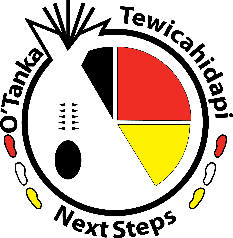 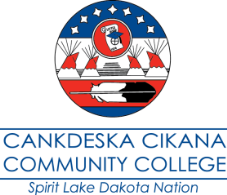 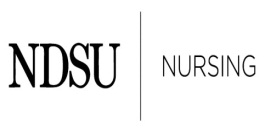 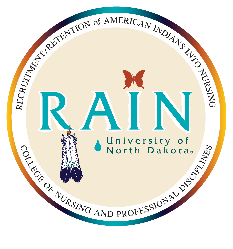 Thursday, May 28, 2015, Holiday Inn, Fargo, North DakotaFriday, May 29, 2015, Holiday Inn, Fargo, North DakotaRegistration FormRegistration deadline May 26, 2015First name:    Middle name:     Last name: 
Address:  City:    State:   Zip code: 
E-mail address:   Phone number:   
Name of company: Job title: Will be attending full conference      Will be attending one day       Which day? Registration form submission options:Email to - Loretta.heuer@ndsu.edu, Mail to - Loretta Heuer, PhD, RN, FAAN, North Dakota State University, Department of NursingDepartment 2670, PO Box 6050 / Fargo ND 58108-6050, or Fax to - 701.231.6257For questions please call Loretta Heuer at 701-231-8205 or 701-238-8484